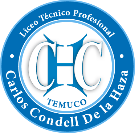 BIOLOGIA SEGUNDO MEDIOTALLER  COORDINACION Y REGULACIÓN CORPORALINSTRUCCIONES:En el siguiente taller encontrarás 30 preguntas.Para poder contestar deberás leer desde la página 26   del texto del estudiante de biología  entregado en marzo hasta la página 45.    Si no tienes como imprimir anota  en tu cuadernoNo envíes este taller. Cuando regresemos lo voy a revisar y evaluarLas dudas que tengas, puedes preguntar a través del watsap o correo electrónicoLas palabras de vocabulario, las deben desarrollar en su cuaderno de DICCIONARIO DE BIOLOGIA,no enviarloTambién pueden consultar a través de mi correo Arriagada.viviana8@gmail.com.Conteste en forma breve : atención a su ortografíaEl sistema nervioso tiene tres funciones: Sensorial, Integradora y efectora. Escribe un ejemplo de tu vida cotidiana en el cual estén presentes estas tres funciones con el apoyo del texto del estudiante pág.26.________________________________________________________________________________________________________________________________________________________________________________________________________________________________________________________________________________________________________En un accidente  una persona sufre una grave lesión en el cerebelo ¿Qué consecuencias tendría la persona?______________________________________________________________________________________________________________________________________________________________________________________________________________________________Si se daña la médula espinal, la persona puede quedar sin movimientos en sus piernas. Explicar desde  la función de la medula espinal en los seres vivos.________________________________________________________________________________________________________________________________________________________________________________________________________________________________________________________________________________________________________Con apoyo del texto página 28.escribe una definición del SNA (sistema nervioso autónomo)________________________________________________________________________________________________________________________________________________________________________________________________________________________________________________________________________________________________________Anota dos ejemplos de arcos reflejos, nombrando cada una  de sus estructura que participan. Ejemplo página 29Si se queman un dedo:________________________________________________________________________________________________________________________________________________________________________________________________________________________________________________________________________________________________________Observa el esquema. Es una célula nerviosa llamada neurona las cuales reciben, conducen y transmiten la información nerviosa. Escribe el nombre de cada una de sus partes y defínelas.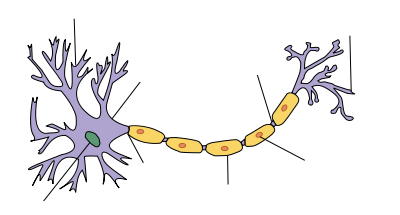 ¿Qué sucederá en una persona que va perdiendo su vaina de mielina? Sugerencia lea la función de la vaina de mielina.______________________________________________________________________________________________________________________________________________________________________________________________________________________________Anota el nombre de algunos tipos de neuronas. Observa el esquema y consulta tu texto del estudiante Pág.30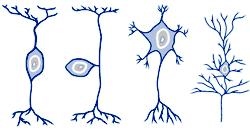                                                            A                 B                 C                D (piramidal)A_______________ B________________C ___________________D______________________Completar el siguiente recuadro.Observa el esquema de la página 31 se trata de explicar el potencial electroquímico de la neurona. Recordar que el transporte pasivo es aquel que ocurre sin gasto de energía en cambio el transporte activo requiere de energía por que va en contra de la gradiente de concentración. Los iones son átomos con carga eléctrica.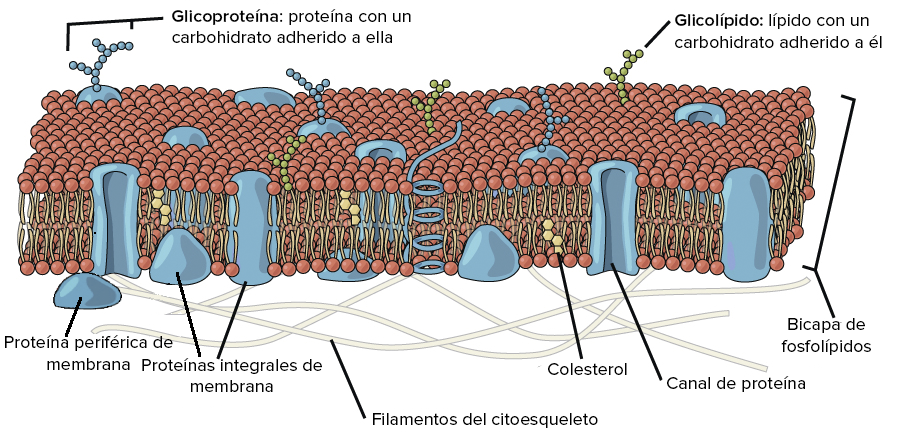 ESQUEMA DE LA MEMBRANA PLASMÁTICA DE UNA CÉLULA MATERIA QUE PASAMOS EN PRIMERO MEDIO.Con toda esta información: Contesta las siguientes preguntas:¿Cuáles son los iones que participan  que participan en este potencial?____________________________________________________________________________________________________________________________________________¿Qué significa bicapa lipídica?____________________________________________________________________________________________________________________________________________¿Cuál es el medio intracelular y extracelular?____________________________________________________________________________________________________________________________________________¿Qué función cumplirán los canales de Na+ y K+y la bomba de sodio-potasio?Recuerden Na= sodio y K = potasio.____________________________________________________________________________________________________________________________________________¿Dónde se concentran las cargas negativas, en el citoplasma o en el medio extracelular?____________________________________________________________________________________________________________________________________________ El impulso nervioso. Observe el esquema y con ayuda del texto del estudiante responda:(Cuando la neurona esta en reposo esta Polarizada)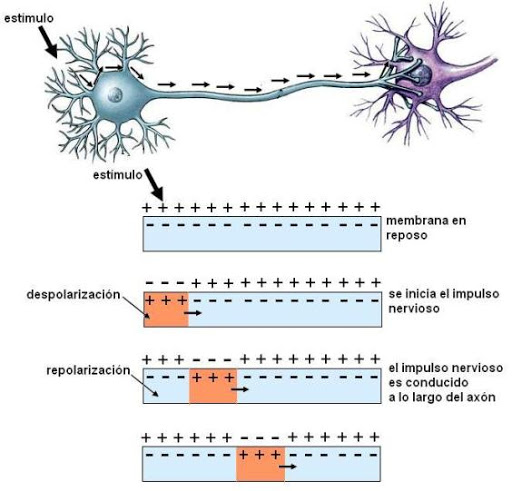 ¿Cómo explicarías la despolarización y la repolarización de la membrana?____________________________________________________________________________________________________________________________________________________________________________________________________________________________________________________________________________ Observando esquema de la página 32 del texto del estudiante ¿Cuál es la diferencia en la transmisión de un impulso nervioso en un axón sin vaina de mielina y un axón con vaina de mielina?________________________________________________________________________________________________________________________________________________________________________________________________________________________________________________________________________________________________________El impulso nervioso se transmite de una neurona a otra o algún efector (ej. Músculo) a través de un proceso llamado sinápsis.existe la sinapsis química y la sinapsis eléctrica.Sinapsis química: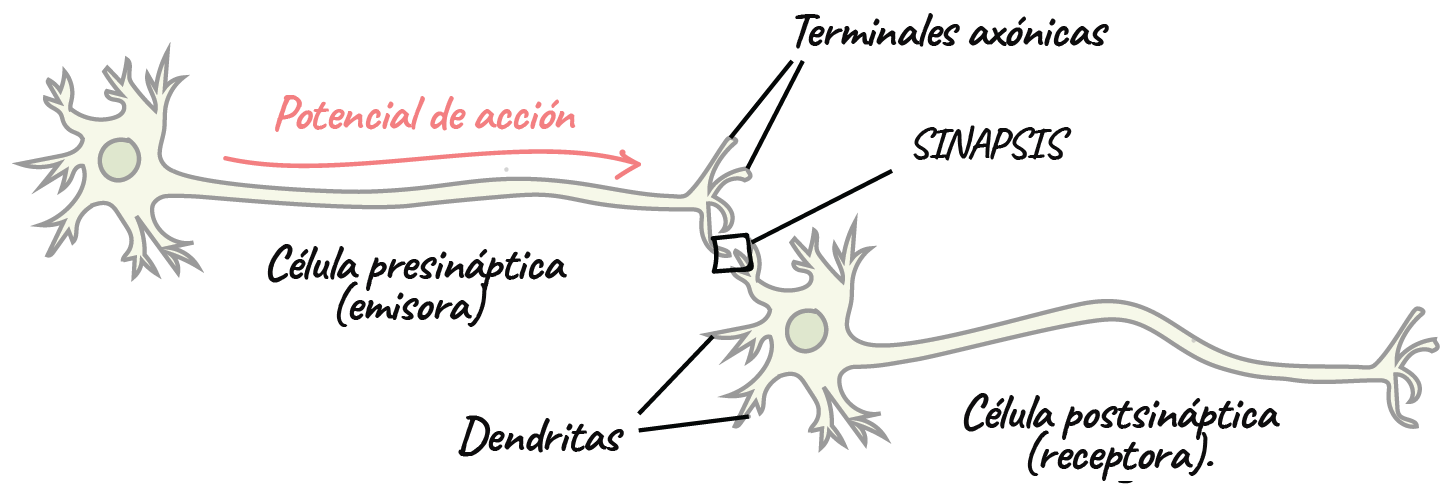 Sinapsis Eléctrica: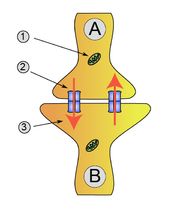 A= neurona presinápticaB= neurona postsináptica1= mitocondria2 = uniones GAP que son pequeños canales3= señal eléctrica.Contesta con apoyo del texto del estudiante página 33 las diferencias entre los dos tipos de sinapsis.____________________________________________________________________________________________________________________________________________________________________________________________________________________________________________________________________________________________________________________Según los diferentes estímulos que percibimos ¿Qué tipo de receptor sensorial está recibiendo la acción? Página 35.Realiza lectura de la página 40,42 y 44. ¿Cómo podemos cuidar nuestro sistema nervioso?Fundamenta cada una.________________________________________________________________________________________________________________________________________________________________________________________________________________________________________________________________________________________________________Encierra en un círculo la letra de la alternativa que consideres correcta.(sólo una)La médula espinal tiene la función de:Actuar como centro de control del organismoCoordinar los movimientos musculares.Conducir los impulsos nerviosos hacia y desde  el encéfaloControla la deglución y la tos.El orden de las  funciones del sistema nervioso podrían ser:Sensorial, integradora y efectora Sensorial, efectora e integradoraIntegradora , efectora y sensorialEfectora, sensorial e integradora.El  cerebro es la estructura más grande del encéfalo y una de sus funciones es:a)   Regular la coordinación de los movimientos muscularesb)   Mantención de la postura corporalc)   Centro de control del organismod)   Regula la temperatura corporalEl sistema Nervioso autónomo ejercen funciones antagónicas sobre algunos órganos y está formado por:Sistema SimpáticoSistema SomáticoSistema parasimpáticoA y c son correctas Algunos ejemplos de arcos reflejos seríanReflejo rotulianoCerrar los ojos frente a un golpe de luzRetirar la mano de la plancha caliente.Sólo I.Sólo II.Sólo IIII, II y III.Esta neuronas conducen los impulsos nerviosos desde el Sistema Nervioso Central hacia los efectores y se denomina: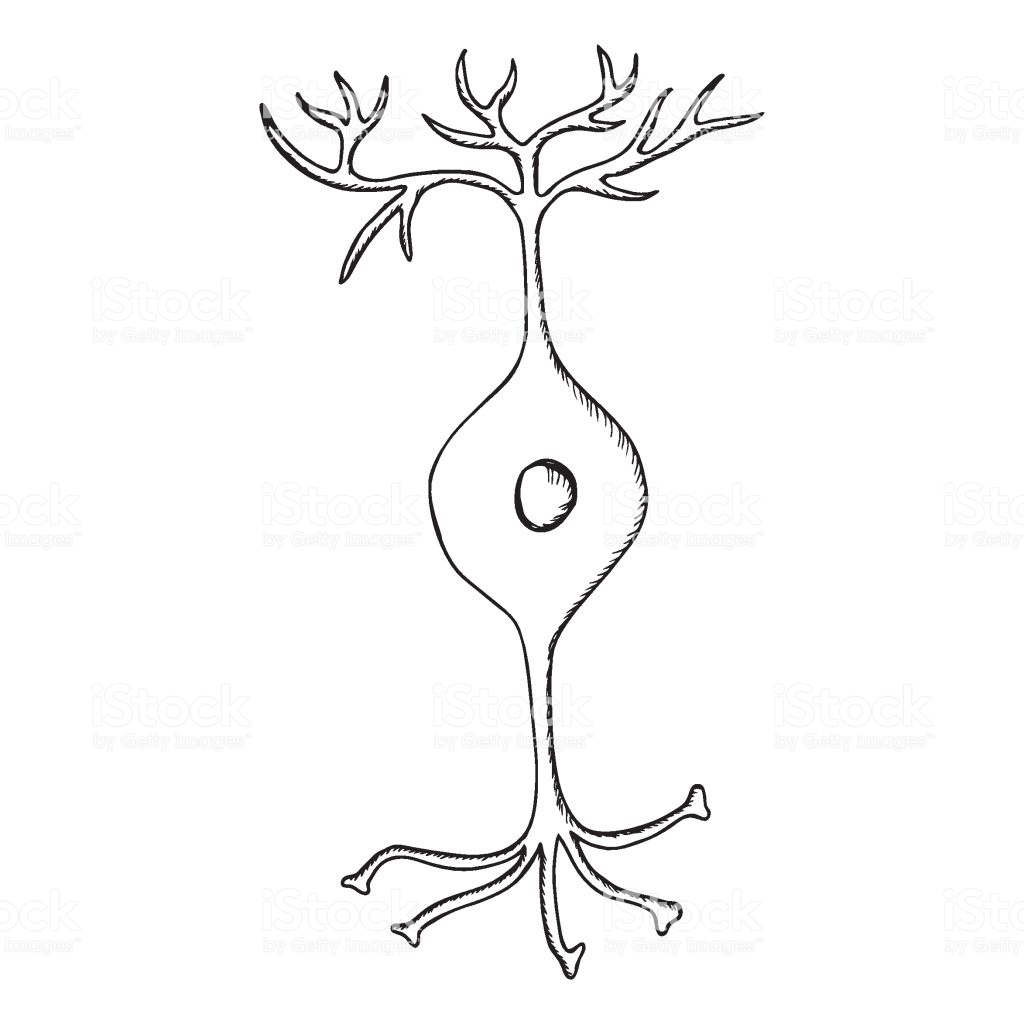 MultipolarBipolarUnipolarInterneuronasLas células gliales es otro tipo de célula del sistema nervioso ella cumple las siguientes funciones:De nutrición  y sostén de las neuronasEliminación de desechos en las neuronasTransmiten el impulso nervioso.Sólo I y IISólo II y IIISólo I y IIII, II y III.La formación de la vaina de mielina que se encuentra en el axón de las neuronas y sirve de aislante es formado por:Células glialesCélulas de SchwannCélulas de RanvierNeurotransmisor. Cuál es la trayectoria correcta de  un arco reflejo:Efector – centro integrador – receptor –interneurona –neurona aferente – neurona eferenteNeurona aferente – Centro integrador-interneurona-neurona eferente – efector – receptor.Receptor –neurona aferente- centro integrador – interneurona – neurona eferente- efector.Interneurona- neurona aferente-centro integrador –neurona eferente –efector – interneurona- receptor.Cuando una neurona se encuentra eléctricamente polarizada significa:Hay un equilibrio en las cargas positivas y negativas La neurona está en reposoLa neurona está polarizada.Sólo ISólo I y IISólo II y IIII, II y III.Las emociones como la ira y el miedo son controladas por el sistema:PeriféricoAutónomoSomáticoLímbico En un accidente un hombre se golpea fuertemente la cabeza con pérdida de conciencia lo que puede haber producido un :TraumatismoTraumatismo médula espinalTraumatismo encéfalo craneanoNinguna es correctaLas drogas que actúan sobre el Sistema Nervioso Central causando alteraciones, noción de espacio y tiempo se les clasifica como:EstimulanteDepresorasAlucinógenasSomáticaLa cocaína bloquea la recaptación de los neurotransmisores en el proceso de sinápsis,por lo que se continúa sobreexcitando la neurona post sináptica dando como respuesta:Disminución de la coordinación motoraUn estado de euforia y aceleración del ritmo cardíacoReducción de los reflejosUn aletargamiento  muscular.El estrés  son respuestas innatas y adaptativas que nuestro cuerpo ejecuta, por ejemplo frente a :El ruidoProblemas familiaresUna PandemiaTodas son correctasNOTA: la idea es que trabajen con su texto del estudiante y que podamos ir resolviendo todas sus dudas, mi número +56985238917 (para el segundo B) el segundo A esta listo, horario de consultas por favor hasta las 20:00 horas gracias                                                                TIPOS DE NEURONASSEGÚN SU NUMERO DE PROLONGACIONES  SEGÚN SU FUNCIÓNsituaciónreceptorUna señora se quema con la plancha.Ej. NocioceptorLos niños se asustan cuando le tocan la bocina.Los ancianos se encuentran a gusto en una pieza temperada.Por accidente un trabajador se quema con soda cautica.Se encandila con la luz alta del otro vehículo.